Домашна работа по Български език- 6. клас – 17 седмицаУрок – ДеепричастиеЗАДАЧИ ЗА ИЗПЪЛНЕНИЕ: Работни листове -упр. 2,4, стр.53; упр.6, 10 стр.54Домашна работа по Литература- 6. клас – 17 седмицаМоля, изберете част от главата "Радини вълнения" -учебник по литература- стр. 96-101 от романа "Под игото" на Иван Вазов, която да прочетете гладко пред класа Домашна работа по История и цивилизации- 6. клас – 17 седмицаИсторическа книжка-цар Петър. Препишете: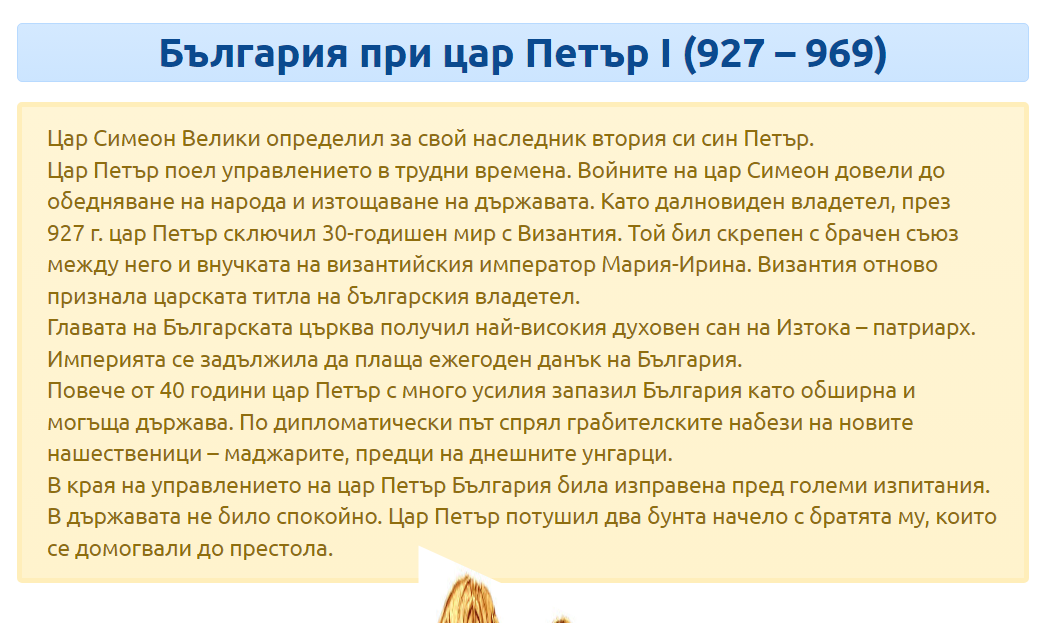 Моля, прочетете: 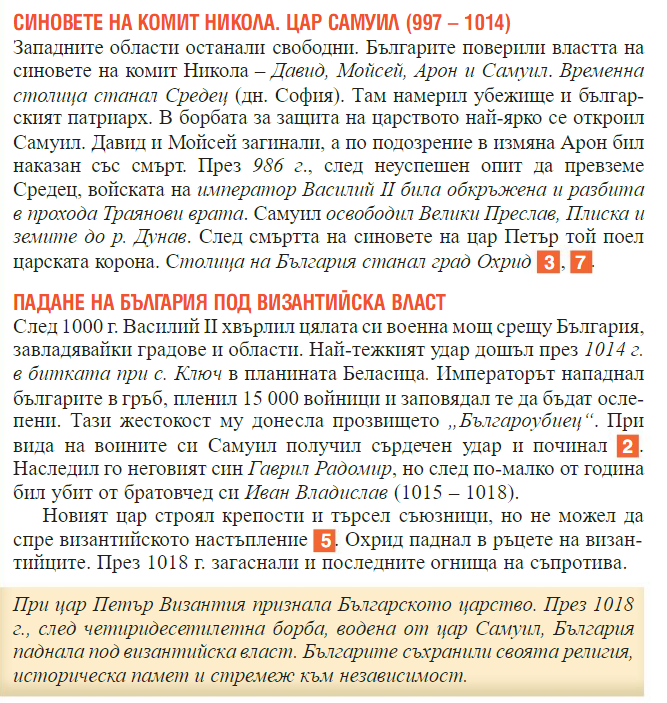 